MATERIEL SCOLAIRE 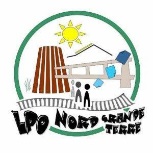 ANNEE SCOLAIRE 2023-2024PREMIERE BAC PRO ASSP (1 ASSP)MatièresFournituresTenues spécifiquesCommun aux Enseignements professionnels2 classeurs à archiveIntercalaires pour classeur grand format1 lot de pochettes Pochette à rabat cartonnée (Rouge) – PFMPSurligneurs de couleurs différentes1 Clé USB 5 GO à usage exclusivement scolaire Fournitures scolaires : stylos de différentes couleurs, compas avec crayon, taille crayon avec réservoir, 1paire ciseaux à bouts ronds ; 5 tubes de colle, 1 règle …1 cahier-classeur grand format (A4)300 pochettes plastifiéesFeuilles simples + Feuilles doubles (A4)1 trousse (Grande capacité permettant le rangement des feutres et des crayons) 2 pochettes de feutres (Grosse pointe et moyenne pointe)1 pochette de crayons de couleur1 livre d’histoire pour enfant1 paquet de bristol blanc ou de couleur Non quadrillé1 paquet de 100 feuilles de papier couleur2 classeurs à archiveIntercalaires pour classeur grand format1 lot de pochettes Pochette à rabat cartonnée (Rouge) – PFMPSurligneurs de couleurs différentes1 Clé USB 5 GO à usage exclusivement scolaire Fournitures scolaires : stylos de différentes couleurs, compas avec crayon, taille crayon avec réservoir, 1paire ciseaux à bouts ronds ; 5 tubes de colle, 1 règle …1 cahier-classeur grand format (A4)300 pochettes plastifiéesFeuilles simples + Feuilles doubles (A4)1 trousse (Grande capacité permettant le rangement des feutres et des crayons) 2 pochettes de feutres (Grosse pointe et moyenne pointe)1 pochette de crayons de couleur1 livre d’histoire pour enfant1 paquet de bristol blanc ou de couleur Non quadrillé1 paquet de 100 feuilles de papier couleurServices à l’usager1 porte-vues 80 vuesMANUEL :NUTRITION-ALIMENTATION ET TECHNIQUES PROFESSIONNELLES – BAC PRO ASSP 2E /1E /TLE   nouveau référentiel 2022ISBN : 978-2-09-500086-8Edition : Nathan technique.TP distribution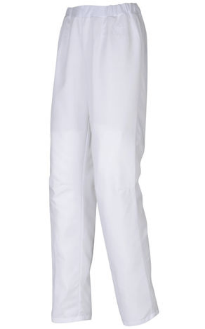 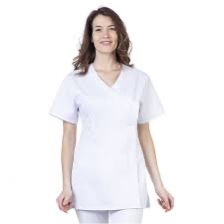 Haut cuisine blanc                                               Pantalon cuisine blancTP Entretien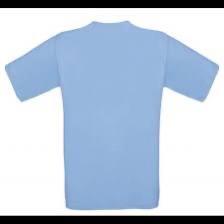 Tee-shirt   bleu                   Chaussures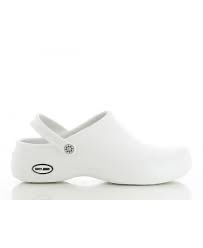 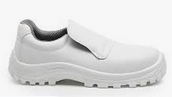 Ou   sabotPSE * 1 grand classeur à archive* 1 classeur souple format A4 dos 4 cm (cahier classeur)*  1 lot de pochettes transparentes* feuilles simples grands carreaux * Feuilles doubles petits carreaux * SurligneursJ’ASSURE EN PSE !  (PRÉVENTION SNTÉ ENVIRONNEMENT) – BAC PRO 2NDE /1ÈRE /TLE Auteurs : Marie José ACHARD / Nathalie ARTUNEDO / Tayeb BELGHOMARI ….ISBN : 978-2-206-10652-6FRANÇAISHISTOIREGEOGRAPHIEEMCUne trousse garnie (stylos de couleurs différentes, crayon noir, gomme, colle, ciseaux, règle, surligneurs de couleurs différentes)Pochette de crayons de couleur (12 couleurs)Un cahier 24x32 (96 p.) pour le français Un cahier 24x32 (96 p.) pour l’histoire-géographie-EMCFeuilles doubles grands carreaux A4Une trousse garnie (stylos de couleurs différentes, crayon noir, gomme, colle, ciseaux, règle, surligneurs de couleurs différentes)Pochette de crayons de couleur (12 couleurs)Un cahier 24x32 (96 p.) pour le français Un cahier 24x32 (96 p.) pour l’histoire-géographie-EMCFeuilles doubles grands carreaux A4ANGLAIS1 cahier 24 x 32 96 pages OUVRAGES : Carnet de Réussite AnglaisÉdition foucher Nuart : 1812744          ISBN : 978-2-216-16180-5 (environ 7€)1 cahier 24 x 32 96 pages OUVRAGES : Carnet de Réussite AnglaisÉdition foucher Nuart : 1812744          ISBN : 978-2-216-16180-5 (environ 7€)MATHSSCIENCES1 classeur, des transparents, des feuilles1 calculatrice graphique de préférence « NUMWORKS » ou « CASIO GRAPH + EII »Petit matériel de dessin1 classeur, des transparents, des feuilles1 calculatrice graphique de préférence « NUMWORKS » ou « CASIO GRAPH + EII »Petit matériel de dessinARTS APPLIQUÉS1 Pochette de feuilles de dessin de format A3 (42 X 29.7) Un porte-vue ou un cahier classeur muni de pochettes transparentesUne clé USB 8 GoUne pochette de crayons de couleurs (Tropicolor)Une pochette de feutres pinceaux (ou Pinsocolor)2 Crayons à papier (HB et 2B)Une gomme blanche, une règle et une équerre.CiseauxColle bâton UHU1 Pochette de feuilles de dessin de format A3 (42 X 29.7) Un porte-vue ou un cahier classeur muni de pochettes transparentesUne clé USB 8 GoUne pochette de crayons de couleurs (Tropicolor)Une pochette de feutres pinceaux (ou Pinsocolor)2 Crayons à papier (HB et 2B)Une gomme blanche, une règle et une équerre.CiseauxColle bâton UHUSOINS (bloc 2)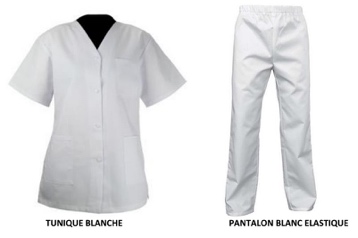  Tenue professionnelle :                                                                       -  1 tunique manche courte blanche- 1 pantalon blanc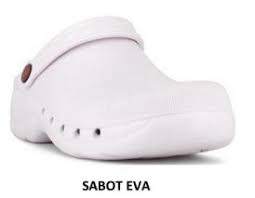 1 paire de sabots antidérapants 1 badgeUne boite de 100 gants à usage unique Tenue professionnelle :                                                                       -  1 tunique manche courte blanche- 1 pantalon blanc1 paire de sabots antidérapants 1 badgeUne boite de 100 gants à usage uniqueLivres pour les blocs 1, 2, 3 et 4POUR LES TROIS ANS Les Parcours Pros - ASSP - Bloc 1 - 2de, 1re, Tle Bac Pro ASSP (2023) - Pochette élève- DelagraveNathalie Vouriot, Michèle Dijeaux, Sandrine Bornerie, Agnès Lailhacar, Véronique Millet, Chloé Chardon, Manuela Chasserieau, Ingrid Becquet, Valérie Delort, Aurélie HoussièreMars 2023352 pages ISBN 978-2-206-10962-6Les Parcours Pros - ASSP - Bloc 2 - 2de, 1re, Tle Bac Pro ASSP (2023) - Pochette élève- DelagraveNathalie Vouriot, Michèle Dijeaux, Sandrine Bornerie, Chloé Chardon, Véronique Millet, Michèle Terret-BrangéMars 2023320 pages ISBN 978-2-206-10963-3Les Parcours Pros - ASSP - Bloc 3 - 2de, 1re, Tle Bac Pro ASSP (2023) - Pochette élève- DelagraveMichèle Dijeaux, Sandrine Bornerie, Agnès Lailhacar, Véronique Millet, Chloé Chardon, Manuela Chasserieau, Michèle Terret-Brangé, Ingrid BecquetMars 2023160 pages ISBN 978-2-206-10964-0Les Parcours Pros - ASSP - Bloc 4 - 2de, 1re, Tle Bac Pro ASSP (2023) - Pochette élève DelagraveNathalie Vouriot, Michèle Dijeaux, Sandrine Bornerie, Agnès Lailhacar, Véronique Millet, Chloé Chardon, Manuela Chasserieau, Michèle Terret-BrangéMars 2023320 pages ISBN 978-2-206-10965-7POUR LES TROIS ANS Les Parcours Pros - ASSP - Bloc 1 - 2de, 1re, Tle Bac Pro ASSP (2023) - Pochette élève- DelagraveNathalie Vouriot, Michèle Dijeaux, Sandrine Bornerie, Agnès Lailhacar, Véronique Millet, Chloé Chardon, Manuela Chasserieau, Ingrid Becquet, Valérie Delort, Aurélie HoussièreMars 2023352 pages ISBN 978-2-206-10962-6Les Parcours Pros - ASSP - Bloc 2 - 2de, 1re, Tle Bac Pro ASSP (2023) - Pochette élève- DelagraveNathalie Vouriot, Michèle Dijeaux, Sandrine Bornerie, Chloé Chardon, Véronique Millet, Michèle Terret-BrangéMars 2023320 pages ISBN 978-2-206-10963-3Les Parcours Pros - ASSP - Bloc 3 - 2de, 1re, Tle Bac Pro ASSP (2023) - Pochette élève- DelagraveMichèle Dijeaux, Sandrine Bornerie, Agnès Lailhacar, Véronique Millet, Chloé Chardon, Manuela Chasserieau, Michèle Terret-Brangé, Ingrid BecquetMars 2023160 pages ISBN 978-2-206-10964-0Les Parcours Pros - ASSP - Bloc 4 - 2de, 1re, Tle Bac Pro ASSP (2023) - Pochette élève DelagraveNathalie Vouriot, Michèle Dijeaux, Sandrine Bornerie, Agnès Lailhacar, Véronique Millet, Chloé Chardon, Manuela Chasserieau, Michèle Terret-BrangéMars 2023320 pages ISBN 978-2-206-10965-7UNIQUEMENT SI PAS ACQUIS EN SECONDENutrition-Alimentation&Techniques professionnelles blocs 1, 2 , 3, 4 2nde/1re/Tle BAC PRO ASSP nouveau référentiel 2022Par Jacqueline Oustaniol, Blandine Savignac, Elisabeth Baumeier, Karine Dufils, Caroline Lavraire-Charrier, Frédérique Meslier, Catherine Sorin.ISBN : 9782095000868UNIQUEMENT SI PAS ACQUIS EN SECONDENutrition-Alimentation&Techniques professionnelles blocs 1, 2 , 3, 4 2nde/1re/Tle BAC PRO ASSP nouveau référentiel 2022Par Jacqueline Oustaniol, Blandine Savignac, Elisabeth Baumeier, Karine Dufils, Caroline Lavraire-Charrier, Frédérique Meslier, Catherine Sorin.ISBN : 9782095000868